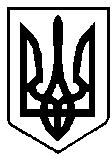 УКРАЇНАРІВНЕНСЬКА ОБЛАСТЬм. ВАРАШР О З П О Р Я Д Ж Е Н Н Я	міського голови	10 серпня 2022 року		  		                                № 156-Род-22-5200Про огляд стану готовності закладів освіти Вараської міської територіальної громади  до початку 2022/2023 навчального року   З метою визначення стану готовності закладів дошкільної, загальної середньої та позашкільної освіти Вараської міської територіальної громади до початку 2022/2023 навчального року, керуючись пунктом 20 частини четвертої статті 42 Закону України «Про місцеве самоврядування в Україні»: 1. Створити комісію щодо огляду стану готовності закладів освіти Вараської міської територіальної громади до початку 2022/2023 навчального року № 5200-КО-01 (далі-Комісія), згідно з додатком 1.                2. Комісії провести огляд стану готовності закладів дошкільної, загальної середньої та позашкільної освіти Вараської міської територіальної громади до початку 2022/2023 навчального року згідно з планом-графіком № 5200-ПЛ-01-22 (додаток 2).3. Контроль за виконанням даного розпорядження покласти на заступника міського голови з питань діяльності виконавчих органів ради Дмитра СТЕЦЮКА.Міський голова                                                          	Олександр МЕНЗУЛ